МУНИЦИПАЛЬНОГО ОБРАЗОВАНИЯ  СЕЛЬСКОГО ПОСЕЛЕНИЯ «СЕЛЬСОВЕТ УЗДАЛРОСИНСКИЙ» Хунзахского района Республики Дагестан  368262, с.Уздалросо Хунзахского района РД                                                                         тел. 8 988 226 03 33ПОСТАНОВЛЕНИЕ № 10От 26 января 2018 годаО повышении размеров денежного вознаграждения лиц, замещающих муниципальные должности в МО СП «сельсовет Уздалросинский» должностных окладов и окладов за классный чин муниципальных служащих МО СП «сельсовет Уздалросинский», исходя из которых определяются нормативы формирования расходов на оплату их труда.В соответствии с Постановлением Правительства Республики Дагестан № 300 от 27 декабря 2017 года и на основании Постановления МР «Хунзахский район» от 18.01.2018 г. № 6 Администрация МО СП «сельсовет Уздалросинский» постановляет:Повысить на 1,04 раза размеры денежного вознаграждения лиц, замещающих муниципальные должности в МО СП «сельсовет Уздалросинский» должностных окладов и окладов за классный чин муниципальных служащих МО СП «сельсовет Уздалросинский», исходя из которых определяются нормативы формирования расходов на оплату их труда.Бухгалтеру Зайнулабидову Магомеду принять соответствующие меры по повышению оклада работников, замещающих должности, не являющиеся должностями муниципальной службы МО СП «сельсовет Уздалросинский»Постановление вступает в силу с момента его подписания и подлежит размещению на официальном сайте в сети Интернет. Контроль исполнения настоящего постановления оставляю за собой.Глава МО СП «сельсовет Уздалросинский» 					Исаев О.М 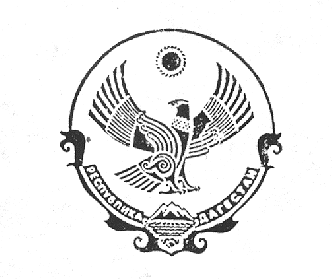 